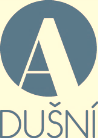 Tel.		222 311 660			          	E-mail		dufkova@oadusni.czDatum		2017-02-16					Obchodní akademie Dušní zastoupená ředitelkou Ing. Alenou Kocourkovou vyhlašuje výzvu k podání nabídky a prokázání kvalifikace k veřejné zakázce malého rozsahu zajištění služby:„Šablony pro SŠ – aktuální výzvy v OP VVV – Obchodní akademie Dušní“.Obracíme se na Vás za účelem zadání zakázky malého rozsahu podle § 14 ods. 2 zákona č. 134/2016 Sb., o veřejných zakázkách, v platném znění a vyzýváme Vás k podání cenové nabídky.Vymezení předmětu plnění:Přípravná, realizační a závěrečná fáze zpracování projektu čerpání zjednodušeného vykazování „Šablony pro SŠ – aktuální výzvy v OP VVV“; oblast čerpání:
Podpora odborného vzdělávání včetně spolupráce škol a zaměstnavatelů nebo 
Rozvoj školy jako centra celoživotního učení
Máme zájem o získání maximální výše dotace. Dle výkazu školní matriky k 30. 9. 2016 byl počet žáků denního studia 474. DVPP je nutné v bagatelní formě, tj. minimální podpora 24 hod./pedagoga.Přípravná fáze
Konzultace, poradenství a zpracování (organizace a řízení projektu, logistika, rozpočty, financování). 
Sestavování prvotní dokumentace k žádosti (povinné přílohy žádosti).
Zpracování a uzavření žádosti v příslušné aplikaci. Zajištění odeslání na MŠMT.Realizační fáze
Tvorba dokumentace požadovaného vyhlašovatelem a její koordinace. 
Zajištění metodiky k realizaci projektu.
U zakázek na služby poradenství při vypsání výběrového řízení a jeho realizace.
Zajištění kontroly vytvořených výstupů (uznatelnost). 
Zpracovávání podstatných a nepodstatných změn v projektu. 
Kontroly projektu.Závěrečná fáze
Zpracování všech monitorovacích zpráv vč. závěrečné zprávy.
Archivace projektové dokumentace.Každý uchazeč musí doložit tyto doklady pro prokázání kvalifikace:Uchazeč je povinen prokázat svoji kvalifikaci formou čestného prohlášení v rozsahu § 74 zákona č. 134/2016 Sb., o veřejných zakázkách. Závazný vzor čestného prohlášení tvoří nedílnou součást výzvy – příloha č. 2. Čestné prohlášení musí být předloženo jako originál, podepsaný osobou oprávněnou jednat jménem uchazeče.Prostou kopií výpisu z obchodního rejstříku, pokud je v něm zapsán, či výpis z jiné obdobné evidence, pokud je v ní zapsán.Prostou kopii dokladu o oprávnění k podnikání podle zvláštních právních předpisů v rozsahu odpovídajícím předmětu výběrového řízení, zejména doklad prokazující příslušné živnostenské oprávnění či licenci (výpis z živnostenského rejstříku popř. živnostenský list/y).Formou čestného prohlášení seznam realizovaných služeb odpovídajících svým obsahem požadovanému plnění. Z předloženého čestného prohlášení bude patrné z referencí, že uchazeč v posledních 3 letech realizoval alespoň 3 služby daného rozsahu.Doba a místo plnění:Předmětné služby budou realizovány na základě písemné smlouvy uzavřené mezi zadavatelem a vybraným uchazečem, která bude uzavřena do 30 dnů od zveřejnění výsledků výběrového řízení. Cena za služby:Výsledná nabídková cena bude uvedena v krycím listu, viz příloha č. 1, a to samostatně s DPH, bez DPH. Případně bude cena uvedena jako procentní podíl ze získané dotace a bude možné ji i z ní uhradit. V případě nezískání dotace nemá poskytovatel právo na žádnou odměnu. Ceny uvedené v nabídce budou považovány za celkové a nepřekročitelné. V případě uzavření smlouvy na plnění předmětu zakázky budou ceny stanoveny jako nejvýše přípustné.Návrh smluv:Uchazečem předložené návrhy smluv musí po obsahové i formální stránce bezvýhradně odpovídat veškerým požadavkům uvedeným v zadávacích podmínkách.Návrhy smluv rovněž musí akceptovat ustanovení obecně závazných právních předpisů, které se vztahují na provádění této veřejné zakázky.Návrh smluv musí obsahovat následující platební podmínky: Zadavatelem nebude poskytnuta záloha, úhrada bude prováděna v české měně.Faktury dodavatele musejí mít náležitosti daňového a účetního dokladu dle platných obecně závazných právních předpisů.Smluvní strany smlouvy výslovně sjednávají, že uveřejnění této smlouvy v registru smluv dle zákona č. 340/2015 Sb., o zvláštních podmínkách účinnosti některých smluv, uveřejňování těchto smluv a o registru smluv (zákon o registru smluv) zajistí zadavatel.Kritéria pro hodnocení nabídkyKritériem pro výběr dodavatele zakázky byla zadavatelem stanovena ekonomická výhodnost nabídky. Budou posuzována kritéria: nabídková cena 60 %, kvalita a šíře poskytovaných služeb 40 %.Forma nabídky, místo a doba dodání nabídkyNabídka bude podána písemnou formou v uzavřené obálce označené „Neotevírat – soutěž“ – „Šablony pro SŠ – aktuální výzvy v OP VVV – Obchodní akademie Dušní“. Způsob doručení nabídky – osobně do podatelny zadavatele nebo poštou na adresu zadavatele. I nabídky zaslané poštou musí být do stanovené doby podání nabídky již u zadavatele. Lhůta pro podání nabídekNabídky musí být doručeny nejpozději do 1. 3. 2017 do 12 hod.Právo zrušit soutěžZadavatel si vyhrazuje právo změnit nebo doplnit podmínky soutěže a dále právo soutěž zrušit, a to i bez udání důvodu.Kontaktní osobyZástupkyně ředitelky: Mgr. Milada Dufková, tel. 224 890 232
Hospodářka školy: Dagmar Veselá, tel. 222 890 235S pozdravemIng. Alena Kocourková v. r.
ředitelka školy2 přílohyVáš dopis zn.    Ze dne               Naše zn.            Ř 63/2017Vyřizuje            Dufková